   				Отделение 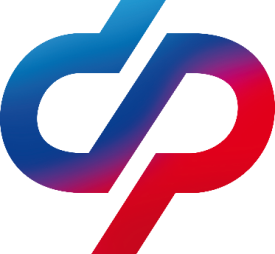         Фонда пенсионного  и социального страхования                         РФ по Забайкальскому краю___________________________________________________				       ПРЕСС-РЕЛИЗВ 2023 году  более 56 тысяч забайкальцев получили пособия по временной нетрудоспособности, по беременности и родам С начала 2023 года Отделение СФР по Забайкальскому краю перечислило пособия по временной нетрудоспособности, по беременности и родам свыше 56 тысячам жителей региона. Общая сумма выплат составила более  605 миллионов рублей.Основанием для назначения и выплаты пособий по временной нетрудоспособности, по беременности и родам является листок нетрудоспособности, сформированный медицинской организацией и размещенный в информационной системе страховщика в форме электронного документа. Работодатель в течение 3 рабочих дней обязан направить все сведения, необходимые для начисления и выплаты пособия,  в Социальный фонд РФ. В течение 10 рабочих дней после получения сведений в Отделении СФР по Забайкальскому краю рассчитают и перечислят пособие по временной нетрудоспособности на расчетный счет получателя.Размер пособия  зависит от дохода работника за два предыдущих года и стажа (в 2023 году учитываются доходы за 2021 и 2022 годы). В случае болезни сотрудника первые 3 дня оплачивает работодатель. Если страховой стаж гражданина более 8 лет, то размер пособия составит 100% среднего заработка; от 5 до 8 лет стажа – 80%, до 5 лет стажа – 60%. Если стаж работника менее 6 месяцев, то пособие по временной нетрудоспособности выплачиваются в размере, не превышающем МРОТ, за полный календарный месяц. С 1 января 2023 года  МРОТ составляет 16242 рубля. Пособие по временной нетрудоспособности рассчитывается следующим образом: средний заработок за два предыдущих года разделить на730 дней в расчетном периоде и  умножить на процент по стажу и на количество дней нетрудоспособностиВ случае назначения пособия по нетрудоспособности самого работника, то по количеству дней, подлежащих оплате в год, ограничений нет. При этом работникам, которые являются инвалидами, пособие выплачивается не более чем за пять месяцев в календарном году (кроме заболевания туберкулезом, при котором инвалиду пособие выплачивается до дня восстановления трудоспособности или до дня пересмотра группы инвалидности вследствие заболевания туберкулезом). Существуют «лимиты» оплаты больничных по уходу за детьми. Продолжительность оплаты зависит от возраста ребенка: - если ребенок младше 7 лет, оплачивается до 60 календарных дней больничного в год; - если ребенку от 7 до 15 лет, оплачивается до 15 календарных дней по каждому случаю заболевания, но всего не больше 45 дней в год; - если ребенок старше 15 лет, оплачивается до 7 календарных дней по каждому случаю, но всего не больше 30 дней в год;- на детей с инвалидностью оплачиваются 120 календарных дней в год.Если детей в семье несколько, «лимит» действует отдельно на каждого ребенка. Взять больничный вправе каждый родитель по отдельности. Например, если заболел малыш до 7 лет, то оплачиваемый больничный (60 дней в году) может взять и мама, и папа. Кроме родителей листок нетрудоспособности могут оформить работающие бабушка, дедушка или опекун.Период оплаты зависит от возраста ребенка. Уход за детьми до 7 лет включительно оплатят в размере 100% независимо от стажа за весь период. На детей от 7 до 15 лет больничный оплатят за 15 дней, на подростков старше 15 лет – до 7 дней. За детей старше 8 лет полный размер листка нетрудоспособности выплатят только за  первые 10 дней, остальные дни компенсируют с коэффициентом 0,5.